 絵画の見積もりテンプレート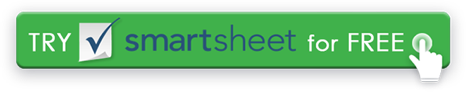 会社名P A I N T I N G    E S T I M A T EP A I N T I N G    E S T I M A T EP A I N T I N G    E S T I M A T EP A I N T I N G    E S T I M A T EP A I N T I N G    E S T I M A T EP A I N T I N G    E S T I M A T EP A I N T I N G    E S T I M A T EP A I N T I N G    E S T I M A T EP A I N T I N G    E S T I M A T E123 会社アドレス ドライブP A I N T I N G    E S T I M A T EP A I N T I N G    E S T I M A T EP A I N T I N G    E S T I M A T EP A I N T I N G    E S T I M A T EP A I N T I N G    E S T I M A T EP A I N T I N G    E S T I M A T EP A I N T I N G    E S T I M A T EP A I N T I N G    E S T I M A T EP A I N T I N G    E S T I M A T E4階 スイート 412ジョブ名準備済みの見積もり準備済みの見積もり合計 SQ FT合計 SQ FT作業タイプ見積数見積数見積数ニューヨーク市会社都市321-654-9870見積の日付推定開始日推定開始日推定開始日推定開始日見積終了日日付見積の有効期間日付見積の有効期間日付見積の有効期間email@address.comwebaddress.com I N T E R I O Rクライアント名インテリア材料の説明数量費用量内部労働説明内部労働説明時間率量クライアントの請求先住所クライアント電話クライアントの電子メール内装材合計内装材合計内装材合計内部労働合計内部労働合計内部労働合計内部労働合計ジョブのアドレスEST. インテリア合計EST. インテリア合計E X T E R I O R外部材料の説明数量費用量外部労働の説明外部労働の説明時間率量追加のコメント外装材料合計外装材料合計外装材料合計外部労働合計外部労働合計外部労働合計外部労働合計EST. 外装合計EST. 外装合計承認された署名日付推定合計推定合計免責事項Web サイト上で Smartsheet から提供される記事、テンプレート、または情報は参照用です。情報を最新かつ正確に保つよう努めていますが、当サイトまたはウェブサイトに含まれる情報、記事、テンプレート、関連するグラフィックスに関する完全性、正確性、信頼性、適合性、または可用性について、明示または黙示的ないかなる表明も保証も行いません。したがって、そのような情報に対する信頼は、お客様の責任で厳重に行われます。